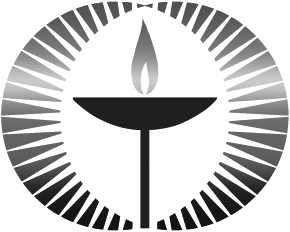 UUCS Annual Auction Donation FormEvent: Saturday, November 18, 2017 at UUCSReturn form by Nov. 5 to the church auction table or to RocheSteph2008@gmail.comItem(s) Title: TitleDescription (including dimensions if applicable): DescriptionDate of donated event: (if applicable): Date/Time of dayLocation of donated event: (if applicable): LocationDonor name(s) (as it will appear in catalog): Name(s)Number of winners: #Minimum bid: $#Estimated total value of item(s): $#Contact Person/Phone/Email: Name/Phone/Email